§158-C.  Limitation on immunity of charitable organizations1.  Definitions.  As used in this section, unless the context otherwise indicates, the following terms have the following meanings.A.  "Charitable organization" has the same meaning as in section 158‑B, subsection 3.  [PL 2023, c. 351, §2 (NEW).]B.  "Minor" means an individual who has not attained 18 years of age.  [PL 2023, c. 351, §2 (NEW).]C.  "Sexual assault or sexual exploitation of a minor" means any crime described in Title 17‑A, chapters 11 or 12 against a minor.  [PL 2023, c. 351, §2 (NEW).][PL 2023, c. 351, §2 (NEW).]2.  Recoverable damages.  Notwithstanding section 158, the amount of any insurance coverage specified in any policy issued to a charitable organization does not limit the amount of damages recoverable for any torts described in subsection 3.[PL 2023, c. 351, §2 (NEW).]3.  Immunity not available for sexual assault or sexual exploitation of a minor.  Notwithstanding any provision of law to the contrary, a charitable organization is not immune from liability for any tort alleging negligent hiring, supervision or retention of an employee, agent or servant that arises out of sexual assault or sexual exploitation of a minor.[PL 2023, c. 351, §2 (NEW).]4.  Immunity not available for intentional torts.  A charitable organization is not immune from liability for intentional torts.[PL 2023, c. 351, §2 (NEW).]SECTION HISTORYPL 2023, c. 351, §2 (NEW). The State of Maine claims a copyright in its codified statutes. If you intend to republish this material, we require that you include the following disclaimer in your publication:All copyrights and other rights to statutory text are reserved by the State of Maine. The text included in this publication reflects changes made through the First Regular and First Special Session of the 131st Maine Legislature and is current through November 1. 2023
                    . The text is subject to change without notice. It is a version that has not been officially certified by the Secretary of State. Refer to the Maine Revised Statutes Annotated and supplements for certified text.
                The Office of the Revisor of Statutes also requests that you send us one copy of any statutory publication you may produce. Our goal is not to restrict publishing activity, but to keep track of who is publishing what, to identify any needless duplication and to preserve the State's copyright rights.PLEASE NOTE: The Revisor's Office cannot perform research for or provide legal advice or interpretation of Maine law to the public. If you need legal assistance, please contact a qualified attorney.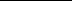 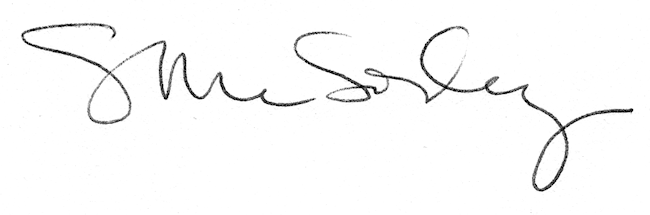 